TINJAUAN TERHADAP PUTUSAN PENGADILAN HUBUNGAN INDUSTRIALNOMOR 192/PDT.SUS-PHI/2014/PN.BDGMENGENAI STATUS PEKERJA HARIAN LEPASSKRIPSIDiajukan untuk memenuhi sebagai persyaratan memperoleh gelar sarjana dalam ilmu hukum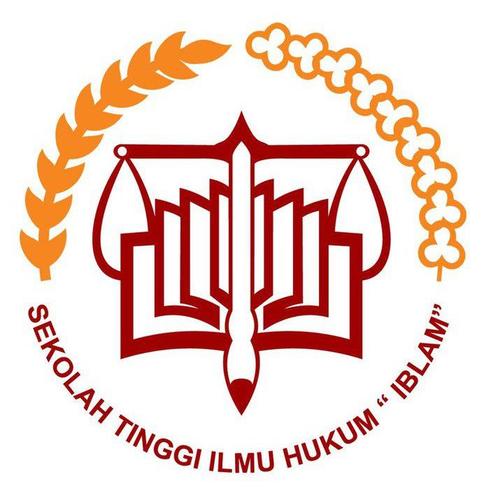 OLEH :      NAMA		: MOHAMMAD ISRO      NPM	           : 1107350046		Diajukan kepadaPROGRAM STRATA SATU ILMU HUKUMSEKOLAH TINGGI ILMU HUKUM “IBLAM”JAKARTA2015PROGRAM STRATA SATU ILMU HUKUMSEKOLAH TINGGI ILMU HUKUM “IBLAM”  NAMA		: MOHAMMAD ISRO  NPM	         		: 1107350046JUDUL :TINJAUAN TERHADAP PUTUSAN PENGADILAN HUBUNGAN INDUSTRIALNOMOR 192/PDT.SUS-PHI/2014/PN.BDG MENGENAI STATUS PEKERJA HARIAN LEPASSecara substansi telah disetujui dan dinyatakan siap untuk diujikan,………………………………Pembimbing,P.L. Tobing SH.,MHPROGRAM STRATA SATU ILMU HUKUMSEKOLAH TINGGI ILMU HUKUM “IBLAM”Dengan ini menyatakan bahwa skripsi dengan judul :TINJAUAN TERHADAP PUTUSAN PENGADILAN HUBUNGAN INDUSTRIALNOMOR 192/PDT.SUS-PHI/2014/PN.BDG MENGENAI STATUS PEKERJA HARIAN LEPASTelelah dibaca dengan seksama dan telah dianggap memenuhi standar ilmiah, baik jangkauan kuantitas maupun kualitasnya sebagai skripsi jenjang pendidikan strata satu (S-1).Pembimbing,P.L. Tobing SH.,MHSkripsi ini telah diserahkan kepada sekretariat program strata satu ilmu hukum sekolah tinggi ilmu hukum “IBLAM” dan telah diterima sebagai syarat untuk memenuhi jenjang pendidikan strata satu (S-1).Jakarta……………………..............Sekolah Tinggi Ilmu Hukum “IBLAM”Pembantu Ketua I,………………………….Ketua,………………………….PROGRAM STRATA SATU ILMU HUKUMSEKOLAH TINGGI ILMU HUKUM “IBLAM” NAMA		: MOHAMMAD ISRO  NPM	         		: 1107350046JUDUL :TINJAUAN TERHADAP PUTUSAN PENGADILAN HUBUNGAN INDUSTRIALNOMOR 192/PDT.SUS-PHI/2014/PN.BDG MENGENAI STATUS PEKERJA HARIAN LEPASTelah dipertahankan di hadapan majelis penguji yang dibentuk oleh program strata satu Ilmu Hukum Sekolah Tinggi Ilmu Hukum “IBLAM” dan dinyatakan lulus dalam sidang ujian pada…………..,……….,………....Majelis penguji, Ketua,…………………….Penguji I,                                                   Penguji II,   …………………                                     …………………       Disahkan di Jakarta,…………...........................Pembantu Ketua I,…………………………….PROGRAM STRATA SATU ILMU HUKUMSEKOLAH TINGGI ILMU HUKUM “IBLAM”Bahwa isi / materi skripsi yang berjudul :TINJAUAN TERHADAP PUTUSAN PENGADILAN HUBUNGAN INDUSTRIAL NOMOR 192/PDT.SUS-PHI/2014/PN.BDG MENGENAI STATUS PEKERJA HARIAN LEPASSeluruhnya tanggung jawab ilmiah dan tanggung jawab moral PenulisJakarta ……………………...................... 				Penulis,  			Mohammad IsroABSTRAKJUDUL SKRIPSI	 : Tinjauan Terhadap Putusan Pengadilan Hubungan    Industrial Nomor 192/PDT.SUS-PHI/2014/PN.BDG    Mengenai Status Pekerja Harian LepasNAMA			 : Mohammad IsroNPM	          		 : 1107350046		KATA KUNCI	 : Pekerja harian lepas, Pengusaha, Pemutusan 			   hubungan kerjaPerjanjian kerja yang disepakati oleh pekerja dan pemberi kerja menimbulkan hubungan kerja antara pekerja dan pemberi kerja dan hal itu diatur dalam Undang-Undang Nomor 13 Tahun 2003 tentang Ketenagakerjaan, Hubungan perburuhan dibuat lebih fleksibel lewat dua cara. Pertama, diberlakukannya sistem Perjanjian Kerja Waktu Tertentu (PKWT). Dan Kedua, hubungan kerja yang bersifat konvensional yaitu Perjanjian Kerja Waktu Tidak Tertentu (PKWTT). Dengan PKWT, perusahaan dapat mempekerjakan buruh kontrak untuk pekerjaan-pekerjaan jenis tertentu dalam waktu tertentu.   Penelitian ini membahas perlindungan hukum   pekerja harian lepas yang diputus hubungan kerjanya secara sepihak oleh perusahaan namun secara hukum para pekerja tersebut sudah menjadi pekerja tetap.  Bahwa sifat pekerjaan berlangsung secara terus menerus namun para pekerja tersebut oleh perusahaan tetap dianggap sebagai pekerja harian lepas semata-mata karena berpegang pada surat perjanjian. Permasalahan ini mengemuka dalam putusan Nomor 192/PDT.SUS-PHI/2014/PN.BDG, sehingga rumusan masalah dalam penelitian ini adalah perlindungan hukum para Pekerja Harian Lepas dalam hukum ketenagakerjaan dan Hak tenaga kerja yang telah di PHK (studi kasus Putusan Pengadilan Hubungan Industrial Bandung Nomor  192/PDT.SUS-PHI/2014/PN.BDG.Metode penelitian yang digunakan dalam penelitian ini adalah    yuridis normatif yaitu metode penelitian yang berdasarkan pada bahan kepustakaan, studi dokumen melalui buku  atau literatur. Bentuk perlindungan hukum yang dibutuhkan oleh pekerja harian lepas adalah kepastian hukum tentang adanya perlindungan  hukum bagi pekerja yang di putus hubungan kerjanya ketika ststusnya demi hukum sudah berubah menjadi pekerja tetap, pekerja harian lepas yang diputus hubungan kerjanya mendapatkan hak-haknya sesuai dengan pertauran perundang-undangan ketenagakerjaan yaitu Upah, Tunjangan Hari Raya, Jaminan Sosial, hak mogok kerja, dan berserikat.KATA PENGANTARAssalamu Alaikum Wr.Wb.Syukur  Alhamdulillah  Penulis  panjatkan  kehadirat  Allah  SWT atas segala limpahan rahmat dan hidayah-Nya sehingga penyusunan skripsi ini dapat  terselesaikan.Sekalipun,  Penulis  menyadari  bahwa  di  dalamnya masih banyak kekurangan-kekurangan, karena keterbatasan Penulis.Oleh karena  itu  Penulis  sangat  mengharapkan  berbagai  masukan  atau  saran dari para penguji untuk penyempurnaannya. Salam dan Shalawat kepada junjungan  Nabi  Besar  Muhammad  SAW  beserta  para  keluarga  dan sahabatnya-sahabatnya.Dalam  masa  studi  sampai  dengan  hari  ini,  Penulis  sudah  sampai pada  tahapan  akhir  penyelesaian  studi,  begitu  banyak  halangan  dan rintangan yang telah Penulis lalui. Banyak cerita yang Penulis alami, salah satunya terkadang jenuh dengan rutinitas kampus, terkadang lelah hadapi kehidupan di tanah orang lain, namun berkat sebuah cita-cita dan dengan harapan  yang  orang  tua  dan  keluarga  titipkan  kepada  Penulis,  akhirnya Penulis dapat melalui semua itu dan  tiba di hari ini dengan impian bahwa akan  kembali  ke  tanah  kelahiran  dengan  gelar  S.H.  dibelakang  nama Penulis. Oleh karena itu, dengan segala kerendahan hati Penulis haturkan ucapan terima kasih yang sedalam-dalamnya kepada  Ibunda  yang  tidak  lelah  mendoakan,  memberikan  semangat  kepada  penulis sampai sekarang. Apapun  yang  Penulis dapatkan  hari ini belum mampu membalas  jasa-jasa  beliau,  Penulis  sadar  bahwa  hari  ini  adalah  awal dimana  Penulis  harus  membuktikan  kepada  kedua  orang  tua  bahwa Penulis akan membalas jasa-jasa orang tua dan mempersembahkan yang terbaik buat beliau. Sekali lagi terima  kasih banyak  atas  cinta dan  kasih sayang yang diberikan.Dalam  proses  penyelesaian  Skripsi  ini,  Penulis  mendapat  banyak kesulitan,  akan  tetapi  kesulitan-kesulitan  tersebut  dapat  dilalui  berkat banyaknya pihak yang membantu, oleh karena itu Penulis ucapkan terima kasih yang sebesar-besarnya kepada :Bapak  Dr. H. Edy Susanto, SH, MH, MA selaku Ketua Yayasan LPIHM "IBLAM" beserta staf dan jajarannya.Bapak  Gunawan Nachrowi, SH, MH selaku  Ketua Program Studi.Bapak P.L Tobing  S.H., M.H. selaku pembimbing    yang  telah mengarahkan  Penulis  dengan  baik  sehingga  skripsi  ini  dapat terselesaikan.Seluruh dosen  dan pegawai akademik  serta  segenap  civitas  akademika  STIH IBLAM  yang  telah  memberikan  ilmu,  nasihat, melayani urusan administrasi dan bantuan lainnya.Keluarga  besar  serikat pekerja GSPMII yang telah banyak memberikan pengalaman dan pemikirannya dalam bidang perburuhan. Rekan-rekan  Mahasiswa  STIH IBLAM  yang  tidak  sempat Penulis sebutkan satu-persatu. Terima  kasih  kepada seluruh pihak yang  telah  membantu  Penulis dalam  menyelesaikan  tugas  akhir  ini,  semoga  kedepannya  Penulis  bisa menjadi lebih baik lagi.Wassalamu Alaikum Wr.Wb.Jakarta,  29 Desember 2015PenulisMohammad IsroDAFTAR ISIHALAMAN JUDUL .................................................................................... iHALAMAN PENGESAHAN ...................................................................... iiHALAMAN PERTANGGUNGJAWABAN MATERI ................................. ivABSTRAK ................................................................................................ vKATA PENGANTAR ............................................................................... viDAFTAR ISI ..........................................................................................   viiiDAFTAR LAMPIRAN .............................................................................. xBAB I PENDAHULUAN..........................................................................  1Latar belakang ............................................................................  1Rumusan Masalah.......................................................................  5Tujuan dan Manfaat penelitian...................................................   6Landasan Teori...........................................................................   7Metode Penelitian  ..................................................................... 11BAB II   HUBUNGAN KETENAGAKERJAAN MENURUT UNDANG-UNDANG  NOMOR 13 TAHUN 2003 ................................................... 13 Tinjauan Umum Tentang Hukum      Ketenagakerjaan......................................................................... 13Pengertian ketenagakerjaan.................................................. 13Pengertian pengusaha........................................................... 13Pengertian pekerja................................................................. 15Perbedaan tenagakerja dan pekerja...................................... 17Pengertian pekerja harian...................................................... 17Pengertian hubungan kerja.................................................... 18Perjanjian Kerja........................................................................... 18Pengertian perjanjian kerja................................................... 18Syarat sahnya perjanjian kerja.............................................  19Unsur-unsur dalam perjanjian kerja.....................................  20Pembagian perjanjian kerja.................................................   22Pemutusan hubungan kerja.......................................................   26Pengertian dan pengaturan pemutusan hubungan kerja.....  26Prosedur pemutusan hubungan kerja..................................  28Perlindungan Hukum..................................................................  31Pengertian perlindungan hukum..........................................  31Perlindungan hukum ketenagakerjaan................................   32BAB  III PERLINDUNGAN HUKUM TERHADAP PEKERJA HARIANPengertian Pekerja Harian Lepas ............................................... 34Perlindungan Hukum Pekerja Harian Lepas................................ 37Perselisihan hak pekerja harian di PT. Global Meter Industry......46BAB IV PUTUSAN PHI NO. NOMOR 192/PDT.SUS-PHI/2014/PN.BDGKasus Posisi.................................................................................  49Pertimbangan hukum Pengadilan Hubungan Industrial...............  52Amar Putusan Pengadilan Hubungan Industrial........................... 55Analisis Kasus..............................................................................  57BAB V PENUTUP...................................................................................  61Kesimpulan... ...............................................................................  61Saran............................................................................................. 62DAFTAR PUSTAKA..........................................................................  64-65DAFTAR LAMPIRANLampiran Putusan PHI Bandung NOMOR 192/PDT.SUS-PHI/2014/PN.BDG.